   SEAC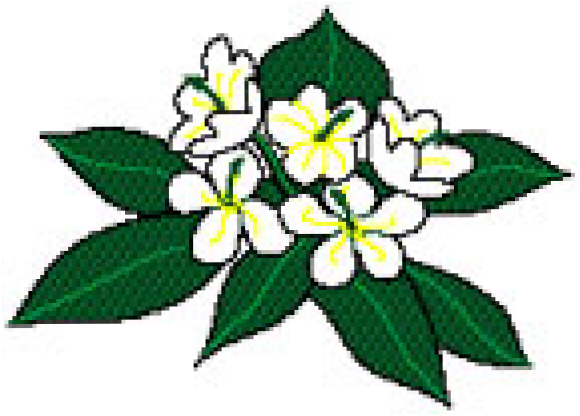    Special Education Advisory Council          1010 Richards Street, Room 118, Honolulu, HI 96813           Phone: (808)586-8126	   Fax: (808)586-8129email: spin@doh.hawaii.govSpecial Education Advisory CouncilMs. Martha Guinan, ChairMs. Susan Wood, Vice ChairMs. Sara AlimootMs. Virginia Beringer Ms. Mary Brogan Mr. Rick BunneyMs. Deborah Cheeseman Ms. Annette CooperMs. Shana Cruz Mr. Mark Disher Ms. Mai HallMs. Melissa Harper Osai Dr. Kurt HumphreyMs. Tina KingMs. Jennifer Leoiki-Drino Ms. Dale MatsuuraMs. Cheryl MatthewsDr. Paul MengMs. Kaili MurbachMr. Chris Pelayo Ms. Kiele Pennington Ms. Kau’i Rezentes Ms. Rosie RoweMs. Debora UyedaMr. Steven Vannatta Ms. Lisa VegasMs. Jasmine Williams Ms. Susan WoodMs. Helen Kaniho, liaison to the SuperintendentMs. Wendy Nakasone-Kalani, liaison to the military communityMs. Ivalee Sinclair, SEAC Emeritus memberAmanda Kaahanui, Staff Susan Rocco, StaffNOTICE OF MEETINGSpecial Education Advisory Council (SEAC)  MeetingSeptember 8, 2023  9:00 a.m. – 12:00 p.m.AGENDAThe Special Education Advisory Council will be meeting remotely using interactive conference technology. The public is welcome to participate as follows:Participate Virtually via Zoom
Click on the link below or copy and paste it into your browser window: https://us02web.zoom.us/j/6624115861?pwd=NEJMU3ZtUi9uZS9WWTFmT0RaQlZ5QT09Meeting ID: 662 411 5861   Passcode: SEACPublic In-Person Meeting Location 
Kamamalu Building
1010 Richards Street, Room 118
Honolulu, HI  96813To join by phoneDial (719) 359-4580   Meeting ID: 662 411 5861    Passcode: 742613Public Testimony/Input from the PublicWritten Testimony/comments - To ensure the public as well as SEAC members receive testimony in a timely manner, written testimony/ comments should be submitted 24 hours prior to the scheduled meeting date and time. Any written testimony/comments submitted after this time cannot be guaranteed to be distributed in time for the meeting.Written testimony may be submitted by one the methods listed below:By email to: spin@doh.hawaii.govBy U.S. Postal Mail:SEAC, 1010 Richards Street, Room 118, Honolulu, HI 96813By facsimile to: (808) 586-8129Members of the public are also welcome to provide verbal testimony/ comments via Zoom during the agenda item “Input from the Public.” Public input is limited to 5 minutes per individual unless the individual has a communication disability that requires more time.Mandated by the Individuals with Disabilities Education ActAGENDA9:00 a.m.	A.	Call to Order/Welcome/Introductions9:05 a.m.	B.	Input from the Public9:20 a.m.	C.	Announcements9:30 a.m.	D.	Updates from Maui by Helen Kaniho, Parents and Educational Partners9:45 a.m.	E.	         Inclusive Practices and SEAC Priorities by Helen Kaniho, Steven Vannatta, 		         Martha Guinan and Susan Wood       		         Members of SEAC’s Leadership team will model Leading by Convening in		         embedding the core value of inclusion within each of SEAC’s SY 23-24 priorities.10:00 a.m.	F.  	       Inclusion Activity by Martha Guinan and Amanda Kaahanui		         Members and guests will answer four questions related to inclusion.10:15 a.m.	G.	Overview of Inclusive Practices by Krysta Salon			Members will review the core principles of inclusion and discuss barriers to effective inclusion practices.11:15 a.m.	H.	Approval of Minutes for August 11, 2023 Meeting* .11:20 a.m.	I.	Agenda Setting for October 20, 2023 Meeting*			Tentative agenda items include an update on the Dispute Resolution Strategic				Plan, a dialogue with the Executive Office on Early Learning, new preschool inclusion initiatives, and model schools/program related to inclusion and postsecondary transition.11:30 a.m.	J.	Work Groups for Infographics and SEAC Video on Positions and Interests	12:00 p.m.	K.	Adjournment*Action Required**To Join the SEAC Zoom Meeting copy and paste this link in your browser window:https://us02web.zoom.us/j/6624115861?pwd=NEJMU3ZtUi9uZS9WWTFmT0RaQlZ5QT09Meeting ID: 662 411 5861   Passcode: SEACOne tap mobile: Dial (719) 359-4580   Meeting ID: 662 411 5861   Passcode: 742613If you need an auxiliary aid/service or other accommodation due to a disability, please contact SEAC at spin@doh.hawaii.gov or (808) 586-8126 (V/T) as soon as possible.  Requests made as early as possible have a greater likelihood of being fulfilled.Upon request, this notice is available in alternate/accessible formats.The agenda and meeting materials for this meeting are available for inspection in the SPIN office located at 1010 Richards Street, Room 118, Honolulu, Hawaii 96813 and on SEAC’s website at: https://seac-hawaii.org/agendas.